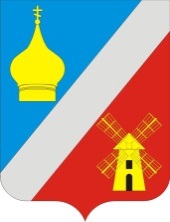 АДМИНИСТРАЦИЯФедоровского сельского поселенияНеклиновского района Ростовской области___________________________________________________ПОСТАНОВЛЕНИЕ 23.08.2019 г. 		               	   № 77			             с. Федоровка                                           О внесении изменений в Постановление АдминистрацииФедоровского сельского поселения от 30.11.2018 № 143«Об утверждении Кодекса этики и служебного поведениямуниципальных служащих АдминистрацииФедоровского сельского поселения»	В соответствии с Конституцией Российской Федерации, Федеральным законом от 02.03.2007 № 25-ФЗ «О муниципальной службе в Российской Федерации», Федеральным законом от 07.05.2013 г. № 79-ФЗ «О запрете отдельным категориям лиц открывать и иметь счета (вклады), хранить  наличные денежные средства и ценности в иностранных банках, расположенных за пределами территории РФ, владеть и (или) пользоваться иностранными финансовыми инструментами», Федеральным законом от 06.10.2003 г. № 131-ФЗ «Об общих принципах организации местного самоуправления в РФ», Уставом муниципального образования «Федоровское сельское поселение»В соответствии со ст. 3 Федерального закона от 07.05.2013 г. № 79-ФЗ «О запрете отдельным категориям лиц открывать и иметь счета (вклады), хранить  наличные денежные средства и ценности в иностранных банках, расположенных за пределами территории РФ, владеть и (или) пользоваться иностранными финансовыми инструментами» (далее Федеральный закон от 07.05.2013 г. № 79-ФЗ)  дополнить пункт 8 Антикоррупционного стандарта, утвержденного постановлением № 143 от 30.11.2018 г., абзацами следующего содержания:Лица, указанные в пунктах 1 и 2 части 1 статьи 2 Федерального закона от 07.05.2013 г. № 79-ФЗ, обязаны в течение трех месяцев со дня вступления в силу настоящего Федерального закона закрыть счета (вклады), прекратить хранение наличных денежных средств и ценностей в иностранных банках, расположенных за пределами территории Российской Федерации, и (или) осуществить отчуждение иностранных финансовых инструментов. В случае неисполнения такой обязанности лица, указанные в пункте 1 части 1 статьи 2 Федерального закона от 07.05.2013 г. № 79-ФЗ, обязаны досрочно прекратить полномочия, освободить замещаемую (занимаемую) должность или уволиться.В случае если лица, указанные в части 1 статьи 2 Федерального закона от 07.05.2013 г. № 79-ФЗ, не могут выполнить требования, предусмотренные абзацем 6 настоящего пункта и частью 3 статьи 4 Федерального закона от 07.05.2013 г. № 79-ФЗ, в связи с арестом, запретом распоряжения, наложенными компетентными органами иностранного государства в соответствии с законодательством данного иностранного государства, на территории которого находятся счета (вклады), осуществляется хранение наличных денежных средств и ценностей в иностранном банке и (или) имеются иностранные финансовые инструменты, или в связи с иными обстоятельствами, не зависящими от воли лиц, указанных в части 1 статьи 2 Федерального закона от 07.05.2013г. № 79-ФЗ, такие требования должны быть выполнены в течение трех месяцев со дня прекращения действия указанных в настоящей части ареста, запрета распоряжения или прекращения иных обстоятельств.В случае получения в результате принятия наследства в соответствии с законодательством Российской Федерации или законодательством иностранного государства лицами, указанными в части 1 статьи 2 Федерального закона от 07.05.2013 г. № 79-ФЗ, счетов (вкладов), наличных денежных средств и ценностей в иностранных банках, расположенных за пределами территории Российской Федерации, в прямое и косвенное (через третьих лиц) владение и (или) пользование иностранных финансовых инструментов, а также приобретения статуса учредителя и (или) бенефициара учрежденного в соответствии с законодательством иностранного государства доверительного управления наследственным имуществом (наследственного фонда, траста) указанные лица обязаны в течение шести месяцев со дня принятия наследства или передачи иностранных финансовых инструментов учредителю и (или) бенефициару доверительного управления наследственным имуществом (наследственного фонда, траста) закрыть счета (вклады), прекратить хранение наличных денежных средств и ценностей в иностранных банках, расположенных за пределами территории Российской Федерации, и (или) осуществить отчуждение полученных иностранных финансовых инструментов, прекратить владение и (или) пользование иностранными финансовыми инструментами иным способом.Абзац 2 пункта 9 Антикоррупционного стандарта изложить в следующей редакции:«В соответствии с пунктом 5 части 1 статьи 14 Федерального закона от  02.03.2007 № 25-ФЗ, пунктом 7 части 3 статьи 12.1 Федерального закона от 25.12.2008 № 273-ФЗ муниципальному служащему запрещается получать в связи с должностным положением или в связи с исполнением должностных обязанностей вознаграждения от юридических и физических лиц (подарки, денежное вознаграждение, ссуды, услуги, оплату развлечений, отдыха, транспортных расходов и др.).Абзац 3 пункта 9 Антикоррупционного стандарта дополнить фразой «Муниципальный служащий, сдавший подарок, полученный им в связи с протокольным мероприятием, со служебной командировкой или с другим официальным мероприятием, может его выкупить в порядке, устанавливаемом нормативными правовыми актами Российской Федерации».В абзаце 2 пункта 10 Антикоррупционного стандарта слова «гражданским служащим» заменить словами «муниципальным служащим».Абзац 2 пункта 10 Антикоррупционного стандарта слова «и профсоюза, зарегистрированного в установленном порядке» заменить словами «и органа профессионального союза, в том числе выборного органа первичной профсоюзной организации, созданной в органе местного самоуправления, аппарате избирательной комиссии муниципального образования».В абзаце 2 пункта 12 Антикоррупционного стандарта слова «641» заменить словами «64.1».2. Специалисту по кадровой работе (Маудер Ксении Андреевне) ознакомить муниципальных служащих Администрации Федоровского сельского поселения, с внесенными изменениями, утвержденными настоящим  постановлением, в течение пяти дней со дня издания настоящего постановления.	3. Настоящее постановление  вступает в силу со дня его подписания и обнародования.	4. Контроль  за исполнением настоящего постановления оставляю за собою.Глава АдминистрацииФедоровского сельского поселения      					Л.Н. ЖелезнякС постановлением № 77 от 23.08.2019 года ознакомлены:________________ Т.В. Гончарова________________ Н.А. Сытникова________________ А.А. Нистиренко________________ О.В. Карпенко________________ Е.С. Шилова________________ К.А. Маудер